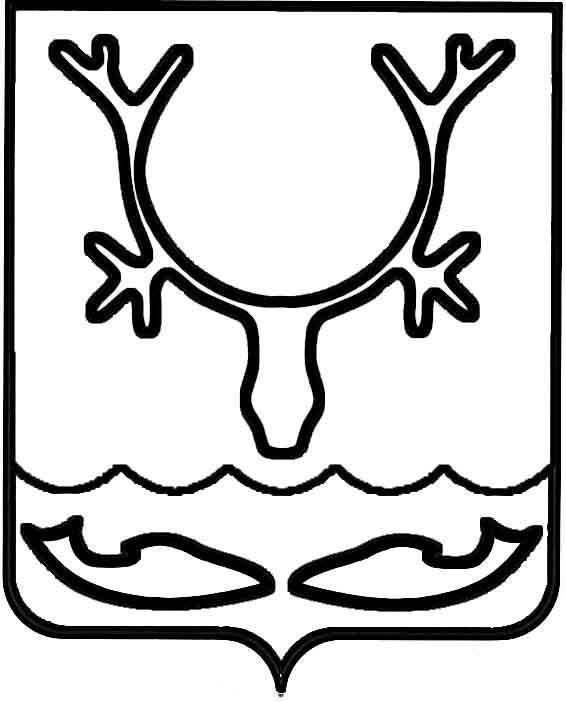 СОВЕТ городского округа "Город НАРЬЯН-МАР" 46-я сессия III созыва_____________________________________РЕШЕНИЕОб утверждении Порядка ведения перечня видов муниципального контроля и органов местного самоуправления муниципального образования "Городской округ "Город Нарьян-Мар", уполномоченных на их осуществлениеВ соответствии с частью 2 статьи 6 Федерального закона от 26.12.2008 № 294-ФЗ "О защите прав юридических лиц и индивидуальных предпринимателей при осуществлении государственного контроля (надзора) и муниципального контроля", Федеральным законом от 06.10.2003 № 131-ФЗ "Об общих принципах организации местного самоуправления в Российской Федерации", Уставом муниципального образования "Городской округ "Город Нарьян-Мар", Совет городского округа "Город Нарьян-Мар" РЕШИЛ:1. Утвердить Порядок ведения перечня видов муниципального контроля и органов местного самоуправления муниципального образования "Городской округ "Город Нарьян-Мар", уполномоченных на их осуществление (приложение).2. Настоящее решение вступает в силу после его официального опубликования.г. Нарьян-Мар28 сентября 2017 года№ 428-рУтвержденрешением Совета городского округа"Город Нарьян-Мар" от 28.09.2017 № 428-рПорядокведения перечня видов муниципального контроля и органов местного самоуправления муниципального образования "Городской округ "Город Нарьян-Мар", уполномоченных на их осуществление1. Общие положения1.1. Порядок ведения перечня видов муниципального контроля и органов местного самоуправления муниципального образования "Городской округ "Город Нарьян-Мар", уполномоченных на их осуществление (далее - Порядок) разработан в соответствии с частью 2 статьи 6 Федерального закона от 26.12.2008 № 294-ФЗ "О защите прав юридических лиц и индивидуальных предпринимателей при осуществлении государственного контроля (надзора) и муниципального контроля", Федеральным законом от 06.10.2003 № 131-ФЗ "Об общих принципах организации местного самоуправления в Российской Федерации", Уставом муниципального образования "Городской округ "Город Нарьян-Мар".1.2. Настоящий Порядок разработан в целях обеспечения соблюдения прав юридических лиц и индивидуальных предпринимателей при осуществлении муниципального контроля в муниципальном образовании "Городской округ "Город Нарьян-Мар", доступности и прозрачности сведений об осуществлении видов муниципального контроля и об органах местного самоуправления, уполномоченных на их осуществление в муниципальном образовании "Городской округ "Город Нарьян-Мар".2. Порядок формирования Перечня2.1. Перечень видов муниципального контроля и органов местного самоуправления муниципального образования "Городской округ "Город Нарьян-Мар", уполномоченных на их осуществление (далее - Перечень, орган муниципального контроля), и вносимые в него изменения, утверждаются муниципальным правовым актом Администрации муниципального образования "Городской округ "Город Нарьян-Мар" (далее – Администрация города).2.2. Формирование и ведение Перечня осуществляется уполномоченным структурным подразделением Администрации города.2.3. Перечень представляет собой систематизированные сведения:- о видах муниципального контроля, осуществляемого на территории муниципального образования "Городской округ "Город Нарьян-Мар";- об органах муниципального контроля (в том числе о структурном подразделении органа муниципального контроля, наделенном соответствующими функциями).3. Порядок ведения и опубликования Перечня3.1. Перечень ведется по форме согласно приложению к настоящему Порядку и содержит следующую информацию:- наименование вида муниципального контроля;- норма правового акта, которым предусмотрено осуществление муниципального контроля (пункт, часть, статья);- орган муниципального контроля (в том числе структурное подразделение органа муниципального контроля, наделенное соответствующими функциями);- наименование административного регламента с указанием реквизитов нормативного правового акта.3.2. Ведение Перечня включает в себя следующие процедуры:- на основе требований законодательства РФ и иных нормативных правовых актов включение в Перечень новых видов муниципального контроля;- внесение изменений в сведения, содержащиеся в Перечне;- исключение сведений из Перечня.3.3. В случае изменения сведений, указанных в пункте 3.1 настоящего Порядка, уполномоченное структурное подразделение Администрации города в течение пятнадцати рабочих дней обеспечивает актуализацию Перечня.3.4. Уполномоченное структурное подразделение Администрации города обеспечивает доступность сведений, содержащихся в Перечне, путем его размещения на официальном сайте Администрации города в информационно-телекоммуникационной сети Интернет.В случае внесения в Перечень изменений его актуальная редакция подлежит размещению на официальном сайте Администрации города в информационно-телекоммуникационной сети Интернет в течение трех рабочих дней со дня внесения соответствующих изменений.Приложениек Порядку ведения перечня видов муниципальногоконтроля и органов местного самоуправлениямуниципального образования "Городской округ "Город Нарьян-Мар",уполномоченных на их осуществлениеПереченьвидов муниципального контроля и органов местного самоуправления, муниципального образования "Городской округ "Город Нарьян-Мар",уполномоченных на их осуществлениеГлава городского округа"Город Нарьян-Мар"________________О.О. БелакПредседатель Совета городского округа "Город Нарьян-Мар"_______________________О.М. ПетунинаN№ п/пНаименование вида муниципального контроляНорма правового акта, которым предусмотрено осуществление муниципального контроля (пункт, часть, статья)Орган муниципального контроля (в том числе структурное подразделение органа муниципального контроля, наделенное соответствующими функциями)Наименование административного регламента с указанием реквизитов нормативного правового акта1